Основные задачи методической работы на 2021 -2022 учебный год1. Совершенствовать работу по ранней профориентации дошкольников через использование современных образовательных технологий2. Продолжать работу по формированию «мягких навыков» дошкольников через реализацию образовательных смыслов коллективного творчества3. Активизировать работу педагогов по формированию здорового образа жизни через систему физкультурно-оздоровительной работы в соответствии с требованиями государственного образовательного стандарта дошкольного образования.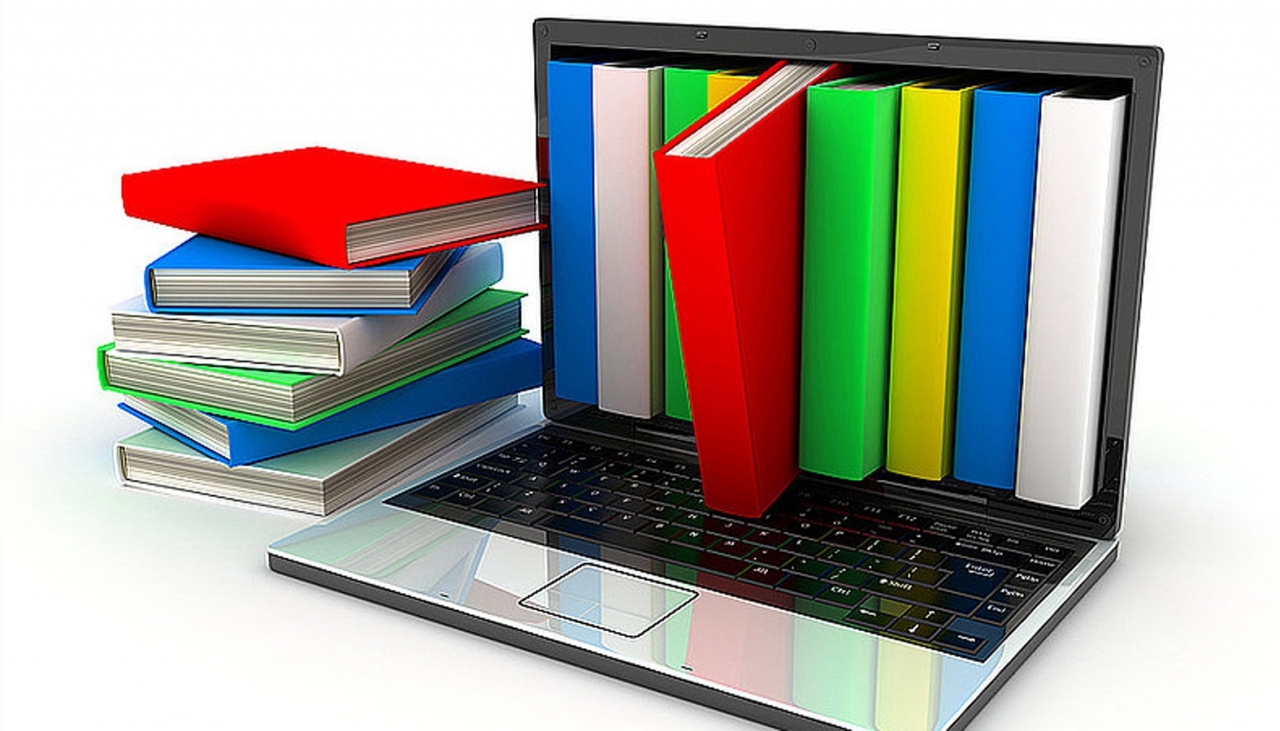 Совершенствовать работу по ранней профориентации дошкольников через использование современных образовательных технологий (сентябрь – декабрь)Продолжать работу по формированию «мягких навыков» дошкольников через реализацию образовательных смыслов коллективного творчества (январь – март)3. Активизировать работу педагогов по формированию здорового образа жизни через систему физкультурно-оздоровительной работы в соответствии с требованиями ФГОС дошкольного образования (март – май)ПедагогиДетиРодителиПрактический семинар «Как составить квест карту «Азбука профессий» по ознакомлению детей с профессиями»Заседание творческой группы в дистанционном формате «Использование современных образовательных технологий в ранней профориентации дошкольников»:                            ДЕКАБРЬ- Презентация опыта работы по теме «Использование современных образовательных технологий в ранней профориентации дошкольников» Шабанова Э.Д.- «Кластер» как интерактивный метод ознакомления с профессиями – старшая группа с показов видео ролика, Хохлова Е.В.- Технология коллективно – творческого дела как эффективное средство ознакомления с трудом взрослых – подготовительная группа, Ипатова С.В.- Знакомство с профессиями через кейс –технологию – подготовительная группа с показом видео ролика, Кошелева А.В.- Знакомство с творческими профессиями с использованием ТРИЗ технологии с показом видео ролика, Казакова Н.А., Ипатова Е.В.- Знакомство с профессиями мультипликатор, звукооператор и др. через реализацию проекта «Мы юные журналисты» с показом видео ролика – Дубовая Е.Я.                                 МАЙ«Педагогический мост» - дистанционный формат. Подведение итогов работы окружной творческой группыМастер – классы: - «Использование элементов геймификции при ознакомлении детей с профессиями» - Макаровская Ю.В., Синицкая И.А.- Игровые технологии по ознакомлению с профессиями (мемо, судоку) в младших группах – Дьякова, С.В., Саханчцк Е.А.- Презентация Банка виртуальных экскурсий по знакомству дошкольников с профессиями _ Попова С.В., Макарьина В.А.- Презентация Банка занятий по знакомству дошкольников с профессиями – Чупрова Г.Д., Шабанова Э.Д.Диагностический опрос (практикум) по формированию у дошкольников трудовых навыков в средней, старшей, подготовительной гр.  – старший воспитательТематическая проверка «Выполнение требований программы «Детство» к трудовому воспитанию дошкольников» - старший воспитатель, заведующий д/с - декабрьКонкурс игровых центров по ранней профориентации дошкольников - ноябрьПедагогический совет в форме квест – игры «Кейс мудрости» -декабрьЕжемесячное проведение тематических дней – День учителя, воспитателя День парикмахера – 13.09 (см. календарь на входе)Праздник труда – средняя, старшая, подготовительная гр.- октябрь, ноябрьПроведение игровых практикумов по сервировке стола, обучению трудовым действиям парикмахера, младшего воспитателя, врача, повара и т.д. в соответствии с тематическим планомПроведение праздничных утренников 23 февраля и 8 марта по темам: «Девицы – мастерицы», «Юные модельеры», «Мы – юные спасатели», «Мы – юные пожарные», «Я немного подрасту, профессию военного получу!» и др.Использование медиа-проекта «Навигатум: «В мире профессий»Конкурс детских рисунков «Кем быть» - младшая, средняя, старшая гр. - октябрьРодительские собрания в дистанционном формате «Роль семьи в ранней профориентации»Оформление наглядной агитации, размещение информации в закрытой группе ВКОформление в каждой возрастной группе альбомов «Папа, мама на работе»Педагоги Дети РодителиМетодическая неделя: 1 день. Семинар «Образовательные смыслы коллективного творчества» - формы, этапы, правила организации коллективного творчества»2 день. Практикум «Алгоритм организации и методика проведения коллективных работ. Примерные темы коллективных работ по возрастам»3 день. Методический день с просмотром открытых занятий:- «Создание пазл – панно в формате круглого стола» - подготовительная гр., Кошелева А.В.- «Создание плакатов и коллажирование» - старшая гр, Хохлова Е.В.- «Фабрика в технике конвейер на основе совместно – последовательной формы организации» - Макаровская Ю.В.4 день. Методический день с просмотром открытых занятий:- Модерирование из коробок «Улица поселка» - средняя группа – Макарьина В.А.- Рисование и аппликация на полотнах – младшие группы – Дьякова С.В., Саханчук Е. А. 5 день. Педагогический совет «Идеи и практики коллективного творчества» в форме открытой трибуныКонкурс по оформлению и оборудованию зоны творчества с выходом за пределы группыТематическая проверка «Выполнение программы по реализации ОО «Художественно – эстетическое развитие» Оформлению и оборудование зоны творчества с выходом за пределы группыТворческие мастерские к 23 февраля и 8 мартаКонкурс на лучший плакат на тему                            «Сделаем наш поселок лучше»Проведение дистанционных мастер – классов по изодеятельности – родители, педагогиПедагоги Дети РодителиСеминар «ГТО для дошкольников»Деловая игра «Современные подходы к организации прогулки в детском саду»Открытые просмотры прогулки во всех возрастных группах1 мл. –Попова С.В.Младшие гр – Синицкая И.А.Средняя гр.- Старшие группы – Ипатова Е.В., Макаровская Ю.ВПодготовительная гр. – Ипатова С.В.Оперативный контроль по организации и проведении прогулки, утренней гимнастики, физкультурных занятий во всех возрастных группахПедагогический совет «Марафон педагогических идей по ЗОЖ»Ежедневное планирование минуток здоровья                          (пальчиковая гимнастика, игры по ЗОЖ, знакомству с организмом человека», п/и и мп/и )Обязательное проведение дыхательной гимнастики, бодрящей гимнастикиРегулярное планирование и проведение спортивных игр и развлечений, Дня здоровья – 1раз в кварталОбучение детей ходьбе на лыжахСпортивный праздник «Готовимся к спартакиаде ГТО»Олимпийские игры в детском садуОформление наглядной агитации «ГТО для дошкольников»Оформление плакатов, коллажей в раздевалке на тему «Спорт в нашей семье» 